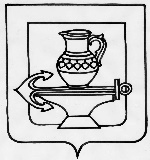 СОВЕТ ДЕПУТАТОВ СЕЛЬСКОГО ПОСЕЛЕНИЯ ПАДОВСКИЙ СЕЛЬСОВЕТЛИПЕЦКОГО МУНИЦИПАЛЬНОГО РАЙОНА ЛИПЕЦКОЙ ОБЛАСТИТридцать шестая сессия шестого созываРЕШЕНИЕ 02 февраля 2023 года		                                                        №130   О плане работы Совета депутатов сельского поселения Падовский сельсовет Липецкого муниципального района на 2023 год.Рассмотрев представленный проект плана работы Совета депутатов сельского поселения Падовский сельсовет Липецкого муниципального района на 2023 год, учитывая мнение постоянной комиссии по законодательству и правовым вопросам Совет депутатов сельского поселения Падовский сельсовет РЕШИЛ:            1. Утвердить план работы Совета депутатов сельского поселения Падовский сельсовет Липецкого муниципального района Липецкой области на 2023 год (прилагается).            2. Настоящее решение вступает в силу со дня его подписания.Председатель Совета депутатовсельского поселения Падовский сельсовет 			Л.А.БухановскаяПЛАНработы Совета депутатов сельского поселения Падовский сельсоветЛипецкого муниципального района Липецкой областина 2023 год	Председатель Совета депутатов	сельского поселения 	Васильевский сельсовет 						Е.А.Гаврилова№ п/пРассматриваемые вопросыДата проведения1231.Осуществление законодательной инициативы 1.1.Внесение изменений и принятие нормативных правовых актов сельского поселения по компетенциипостоянно2.Заседания Совета депутатов2.1.Об изменениях в Уставе сельского поселения и иных нормативных правовых актах, принятых Советом депутатов сельского поселения Падовский сельсоветпостоянно 2.2.Об исполнении бюджета сельского поселения Падовский сельсовет за 2022 годмарт2.3.Отчет главы сельского поселения о проделанной работе в 2022 годумарт 2.4.Об организации санитарной очистки поселения и его благоустройствемарт 2.5.О подготовке и проведении празднования Победы в ВОВ на территории сельского поселения Падовский сельсоветапрель 2.6.Об организации летнего отдыха жителей в 2023 годумай 2.7.Утверждение отчета об исполнении бюджета за первое полугодие 2023 годаиюль2.8О социальной поддержке незащищенных слоев населения сельского поселенияиюль2.9О подготовке к проведению выборов в сельском поселении август 2.10О вопросах регулирования земельных отношений на территории сельского поселениясентябрь2.11.О готовности учреждений села к работе в зимних условиях 2023/2024годовоктябрь 2.12.Утверждение плана работы Совета депутатов сельского поселения Падовский  сельсовет на 2024 годдекабрь 2.13.О рассмотрении проекта бюджета на 2024 годдекабрь 2.14.Об утверждении бюджета сельского поселения на 2024 годдекабрь 2.15.О внесении изменений в бюджет сельского поселения на 2023 год и на плановый период 2024 и 2025 годовмай, июль,сентябрь, декабрь2.16.Об эффективном и своевременном рассмотрении обращений граждандекабрь2.17О праздновании Нового 2024 года и организации дежурств на зимних каникулахДекабрь-январь3.Заседание депутатских комиссий 3.1.Рассмотрение проектов муниципальных правовых актов, представленных Совету депутатов для принятия решенийпостоянно 3.2.Заслушивание специалистов администрации поселения по исполнению вопросов местного значенияпостоянно 3.3.Контроль за исполнением бюджетапостоянно4.Публичные слушания 4.1.О внесении изменений и дополнений в Устав сельского поселенияпостоянно4.2О проекте бюджета сельского поселения на 2024 год5.Взаимодействие с Советом депутатов Липецкого муниципального районапостоянно 5.1.Участие в работе заседаний Совета депутатов муниципального районапостоянно6.Взаимодействие со средствами массовой информациипостоянно 6.1.Освещение в газете «Сельская нива» работу органов местного самоуправления по решению вопросов местного значенияпостоянно 6.2.Освещение через информационные бюллетени о нормативных правовых актах, изданных органами местного самоуправленияпостоянно 7.Прием граждан 7.1.Прием граждан сельского поселенияпостоянно 7.2.Встречи депутатов с избирателямипостоянно 8.Контроль за исполнением муниципальных правовых актов и вопросов местного значения 8.1.Отчет специалистов об исполнении вопросов местного значения согласно должностной инструкциидекабрь 8.2.Контроль над исполнением местного бюджетапостоянно 8.3.Контроль над исполнением муниципальных нормативных правовых актовпостоянно9.Участие в общественных, культурных, спортивных мероприятиях сельского поселенияпостоянно